Experimental Determination of Structure Past Paper QuestionsMultiple Choice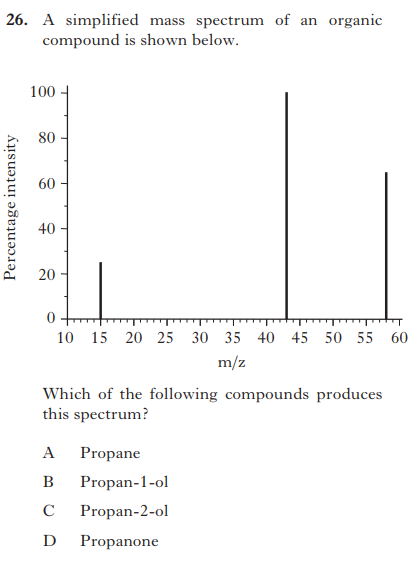 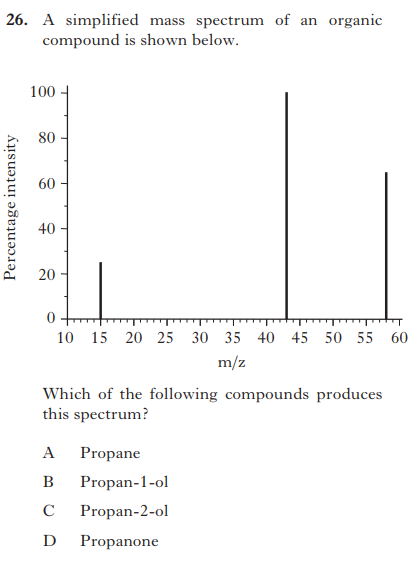 . . 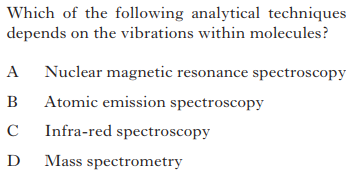 . 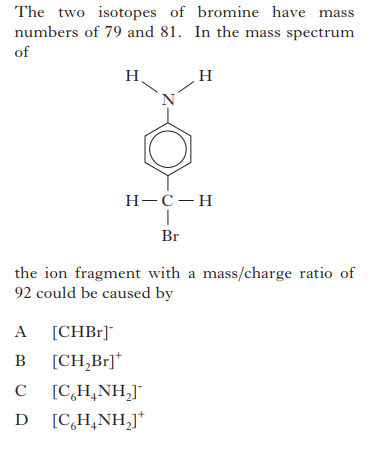 . 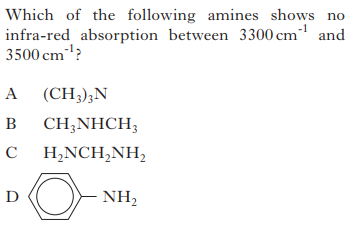 . 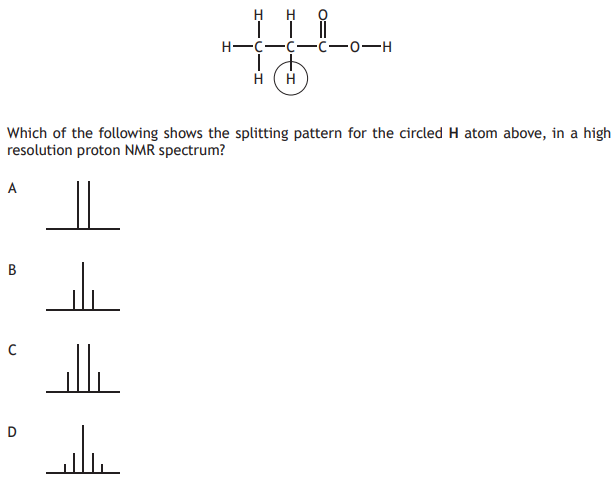 . 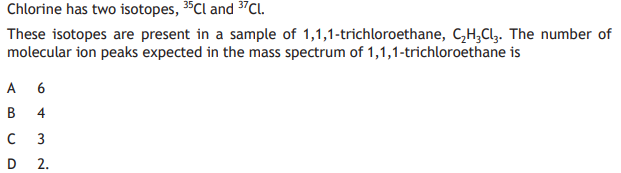 . 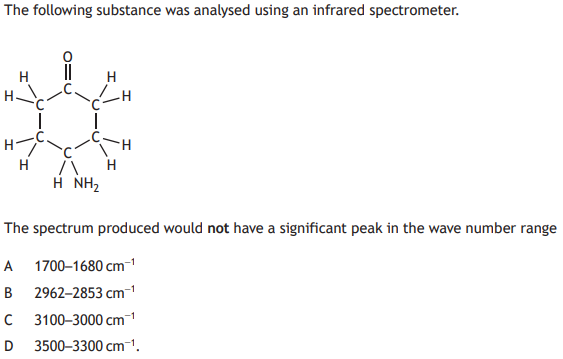 . 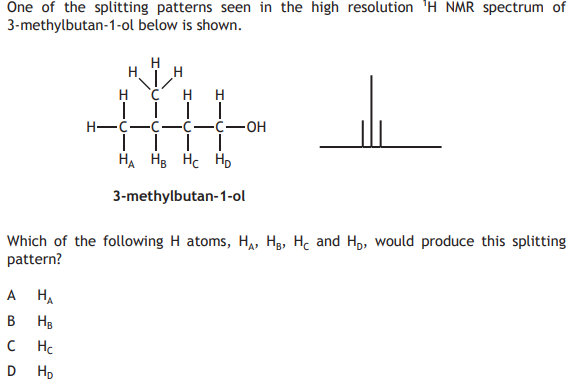 Multiple Choice. 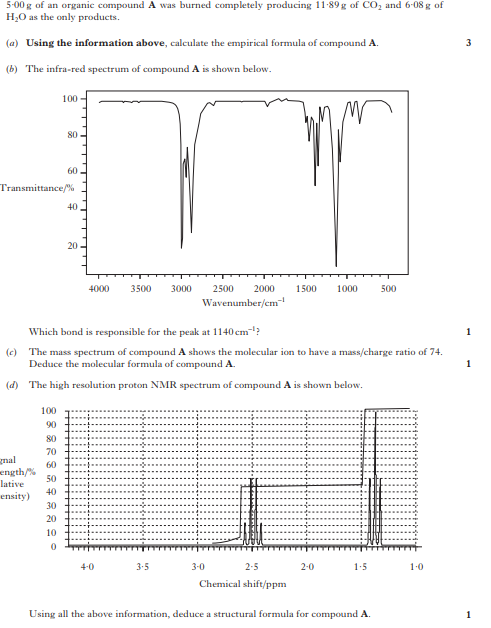 . 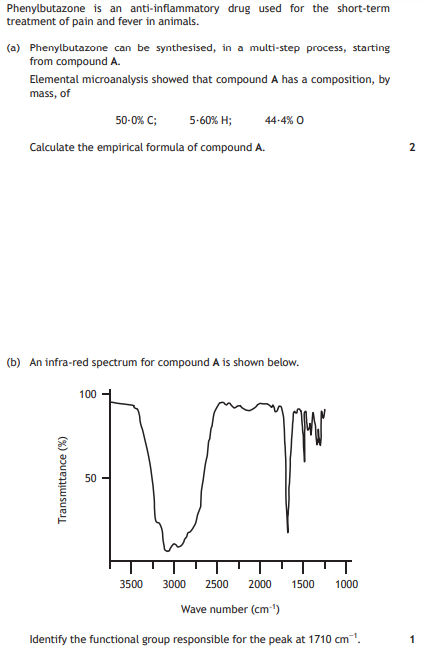 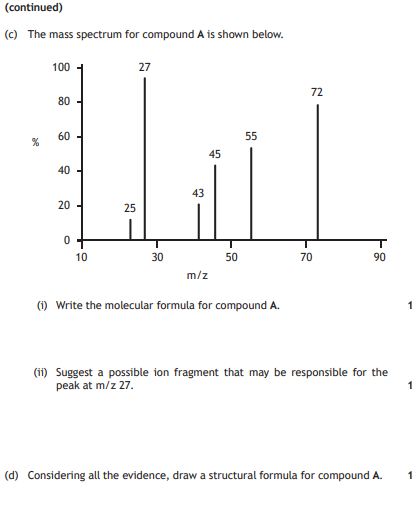 . 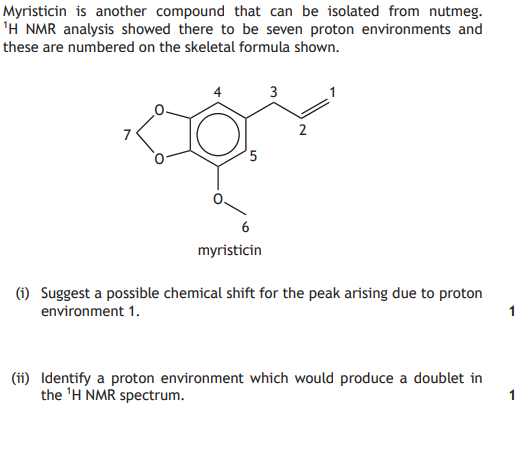 . 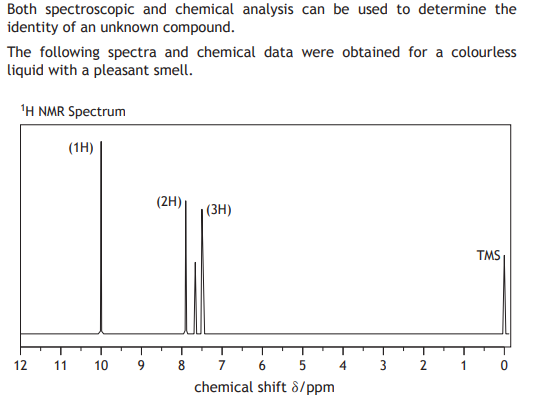 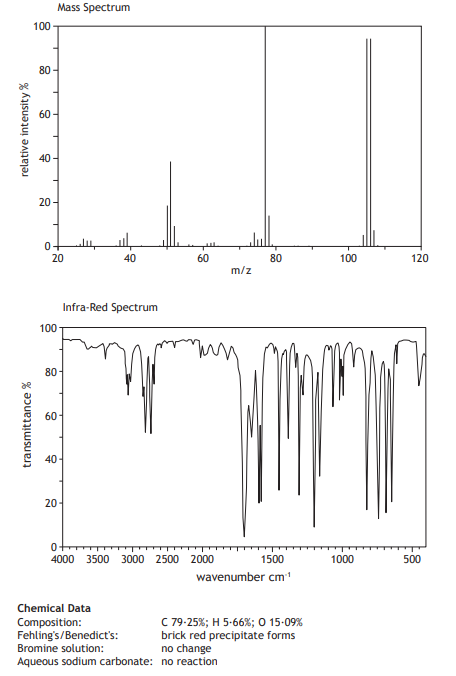 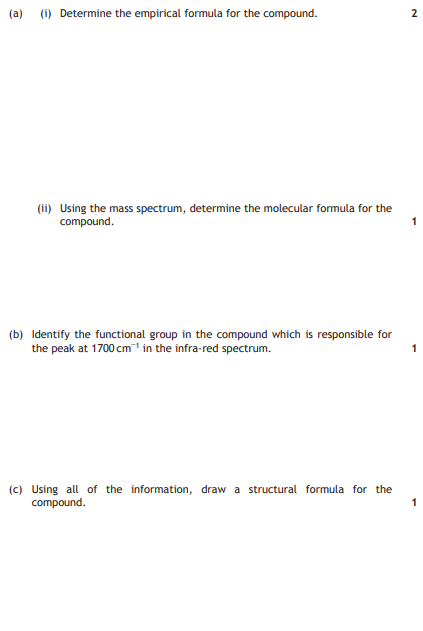 